TILSKUDD TIL TILTAK I BEITEOMRÅDER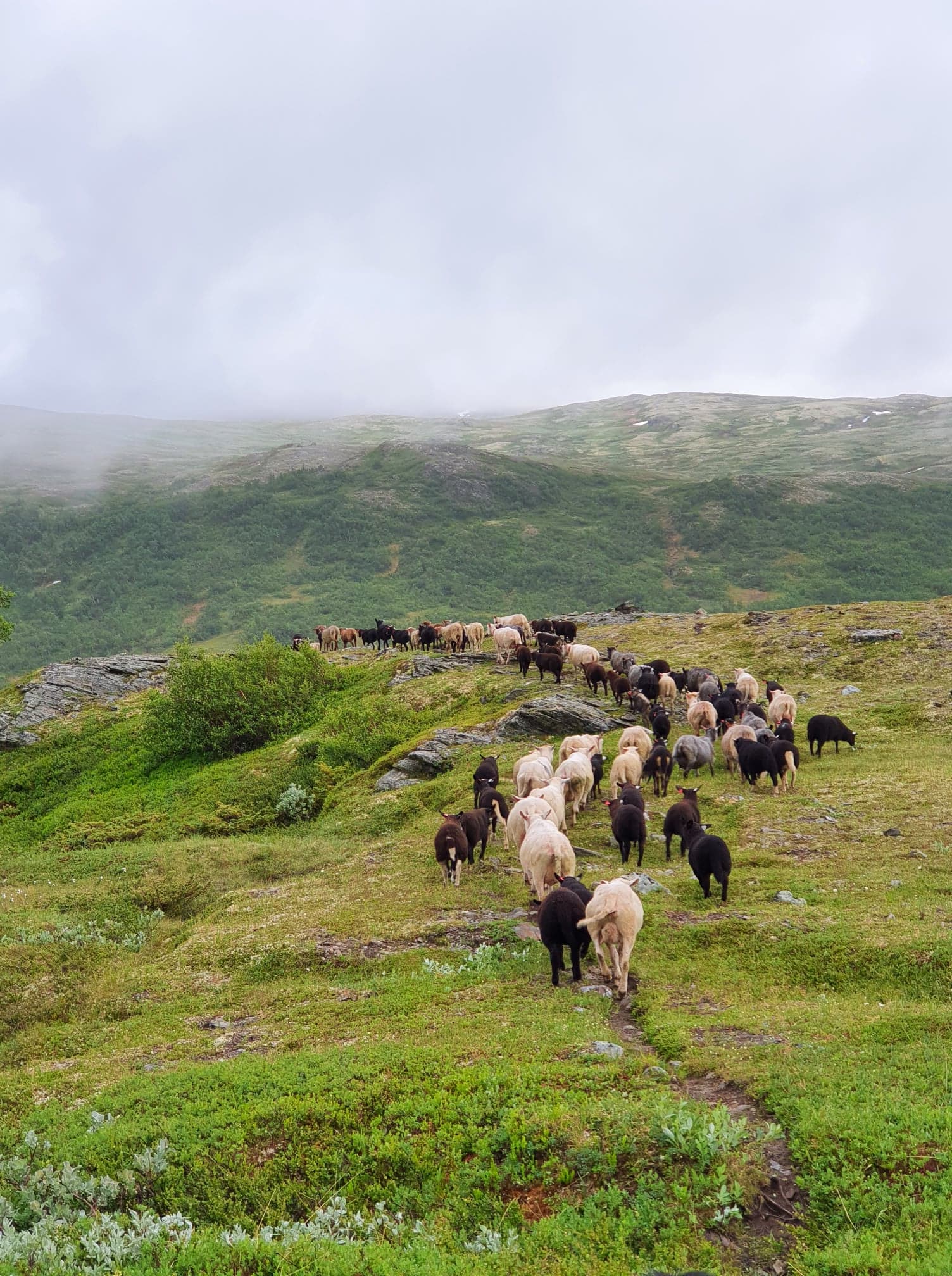 Retningslinjer og søknadsfrist for Midtre Gauldal kommune 2021SØKNADSFRISTSøknadsfrist for tilskudd til tiltak i beiteområder i Midtre Gauldal kommune er 15. mars. Søknader sendes primært elektronisk via Altinn. Søknader skal sendes kommunen der tiltaket skal gjennomføres.FORMÅLFormålet med tilskuddet er å legge til rette for best mulig utnyttelse av beite i utmark, redusere tap av dyr på utmarksbeite og fremme fellestiltak i beiteområdene. VIRKEOMRÅDETilskudd kan jf. Forskrift om tilskudd til tiltak i beiteområder, gis til lag eller foreninger (beitelag, grunneierlag, radiobjellelag) som er registrert i enhetsregisteret, som driver næringsmessig beitedrift og som iverksetter investeringstiltak og/eller planleggings- og tilretteleggingsprosjekter i beiteområder. Bruken av tilskuddet reguleres av bestemmelsene i forskrift om tilskudd til tiltak i beiteområder. Prioriteringene fastsettes etter eventuelle uttalelser fra beitelag og faglag i Midtre Gauldal kommune i 2021. HVA KAN DET GIS TILSKUDD TILTilskudd kan gis til investeringer i faste installasjoner og annet utstyr knyttet til beitebruk i utmark, samt tidsavgrensede planleggings- og tilretteleggingsprosjekter. Innenfor disse rammene kan tilskudd gis til alle tiltak som fremmer beitebruken i et område. Det kan gis tilskudd til (listen er ikke uttømmende): Elektronisk overvåkningsutstyr (radiobjeller, lammenoder, merkeavlesere, findmysheep, droner mv.)Elektronisk gjerde (f.eks. av typen Nofence)SperregjerderSanke- og skilleanleggFeristerBruerGjeterhytterAnlegg/rydding/utbedring av drifteveierSaltsteinsautomaterTransportprammerPlanleggings- og tilretteleggingsprosjekter kan være ulike typer prosjekter som retter seg mot organisering og tilrettelegging av utmarksbeitene for god og effektiv beitebruk. Denne kan bl.a. omfatte:Planlegging og prosjektering av faste installasjonerNy organisering av beitelag og utmarksbeiteområder. Prosjektrettet arbeid for stimulering til økt beitebruk og rasjonell utnyttelse av beiteneTidsbegrenset utprøving av nytt utstyr som kan bidra til effektiv og god beitebrukUtarbeidelse av planer (beitebruksplan, tiltaksplan, beredskapsplan mv.) for utmarksbeiteVegetasjonskartleggingBESTEMMELSER OG PRIORITERINGER FOR MIDTRE GAULDAL KOMMUNE FOR 2021Generelle prioriteringer av tilskudd til tiltak i beiteområderSøknader fra beitelag om fellestiltak i beiteområder vil bli prioritert, framfor søknader fra enkeltbrukere som ikke driver organisert beitebruk.Ved tilskudd til sperregjerder og sanke-/skilleanlegg kan det innvilges et tilskudd på inntil 50 % av godkjent kostnadsoverslag (dvs. maks tilskuddssats ut fra rammer satt i forskrift). Ved tilskudd til elektronisk overvåkningsutstyr kan det innvilges et tilskudd på inntil 70 % av godkjent kostnadsoverslag. Til planleggings- og tilretteleggingstiltak kan det innvilges inntil 70 % av godkjent kostnadsoverslag. Verdi av eget arbeid er fastsatt til kr. 350 per time.Ved søknader der søker har mulighet til å søke samfinansiering av tiltaket med andre midler, kan Midtre Gauldal kommune fastsette lavere tilskuddssats enn makssats angitt i forskrift. Hvis søknadsomfanget blir større enn rammen for tilskudd kan søknader om tilskudd avslås med henvisning til knapphet i midler, alternativt utsettes til neste søknadsomgang.En tredjedel av tildelt tilskuddramme skal gå til teknologi. Nofence til sau prioriteres ikke.  Følgende investeringstiltak i beiteområdene vil bli prioritert: Teknologi som fremmer bruk av utmark til beite, f.eks NofenceSanke- og skilleanleggSperregjerderFølgende planleggings- og tilretteleggingstiltak vil bli prioritert:Planlegging av større fellesanlegg i beiteområdene med behov for avklaring med grunneiere og andre interesser. Prosjektrettet arbeid for stimulering til økt beitebruk og rasjonell utnyttelse av beitene.Tidsbegrenset utprøving av nytt utstyr som kan bidra til effektiv og god beitebrukVEDLEGG/VILKÅR FOR SØKNADENEKostnadsoverslag, finansiering, prosjektplan o.l. skal foreliggeVed søknad om tilskudd til faste installasjoner som sperregjerder og sankeanlegg i beiteområdene så må det foreligge skriftlig avtale med grunneier om tiltaket. Avtaler skal legges ved søknaden. Vi anbefaler å ta utgangspunkt i avtalemaler utarbeidet av Norsk sau og geit (se http://www.nsg.no/standardavtaler-m-m/category658.html), men disse kan forenkles og tilpasses lokale behov. Ansvar for vedlikehold og fjerning av anlegg etter bruk bør gå fram av avtalen. Avtalen må ha minimum 10 års varighet jf. § 2 om vilkår for tilskudd. Tiltak i beiteområder som kan berøre reindriften må avklares med reindriftsnæringa før innsending av søknad. Tiltakshaver er for øvrig selv ansvarlig for å hente inn nødvendig samtykke etter lover og regler som tiltaket faller inn under. Retningslinjene er vedtatt i medhold av Forskrift om tilskudd til tiltak i beiteområder og i henhold til Rundskriv 2019-45 «Forvaltning av forskrift om tilskudd til tiltak i beiteområder» fra Landbruksdirektoratet. 